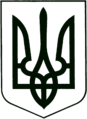 УКРАЇНА
МОГИЛІВ-ПОДІЛЬСЬКА МІСЬКА РАДА
ВІННИЦЬКОЇ ОБЛАСТІВИКОНАВЧИЙ КОМІТЕТ                                                           РІШЕННЯ №115Від 28.04.2022р.                                              м. Могилів-ПодільськийПро виконання бюджету Могилів-Подільської міської територіальної громади Могилів-Подільського району Вінницької областіза 1 квартал  2022 року          Керуючись ст. 28 Закону України «Про місцеве самоврядування в Україні», ст. 80 Бюджетного кодексу України, заслухавши та обговоривши інформацію начальника фінансово-економічного управління міської ради    Ротара В.І., -виконком міської ради ВИРІШИВ:1. Інформацію начальника фінансово-економічного управління міської ради  Ротара В.І. про виконання бюджету Могилів-Подільської міської територіальної громади Могилів-Подільського району Вінницької області за 1 квартал 2022 року взяти до відома. 2. Контроль за виконанням даного рішення покласти на першого заступника міського голови Безмещука П.О..       Міський голова                                                             Геннадій ГЛУХМАНЮК